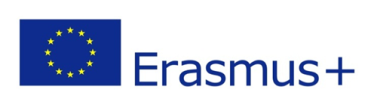 Key Action 2 (KA2) — Cooperation for innovation and the exchange of good practicesCapacity building in the field of higher education (CBHE)Category 3: Developing the Higher Education sector within society at largeSubject area: New technologies in higher education CALL FOR PROPOSALS 2019Project’s proposal title: Sparkling innovations through technology-supported approach in HEIs in Moldova Acronym: DREAMType of the project: National/ Joint projectTotal Budget: +/- € 900 000The Project`s period: 15/11/2019 – 14/11/2022 (36 months)SUMMARY:The main aim of the DREAM is to foster the engagement of the HEIs within the modernisation, accessibility and internalisation processes of higher education system in Moldova by implementing new technology-supported teaching-learning approaches and promoting educational innovation though collaboration. The Project specific objective are:To help move beyond content delivery and truly enhance science, technology, engineering and mathematics (STEM) education so that teaching staff and students develop and upgrade a broad mix of skills due to new technology-supported teaching and learning approaches; To investigate new pedagogic models supported by education-technology tools, methodologies;To make teaching and learning more effective, more relevant, and more enjoyable;To spark innovative way of thinking and creativity, enhance HEIs and school teachers, students’ engagement in the acceleration of innovations;To strengthen communication, build collaboration and foster the partnership of all key stakeholders responsible for knowledge flows, especially of schools with HEIs due to the Joint Technology-Supported Centre;To raise awareness and understanding of STEM topics, concepts and methodologies;To promote a positive image of science, increased young people interest and attitudes in science;To revise, adapt or embed in curricula such points as: experimentation and learning-by-doing approaches, problem-based learning, etc.PARTNERS:EU partners:1. Serbia2. Belgium/VIVES3. Spain/UCAM4. Bielifeld/GERMANYMoldovan partners:Moldova State University- coordinatorState Agrarian University of Moldova(newcomers in E+CBHE)Technical University of Moldova“A.Russo” University from BaltiNGO “IMPULS”Ministry of Education, Culture and Research in MoldovaContact:Elena SIMCIUC, Head of the International Projects OfficeDepartment for International Relations Moldova State UniversityMoldova, Chisinau, str.60 Mateevici (MD-2009)www.usm.md
mob.:    (+373) 79596344    